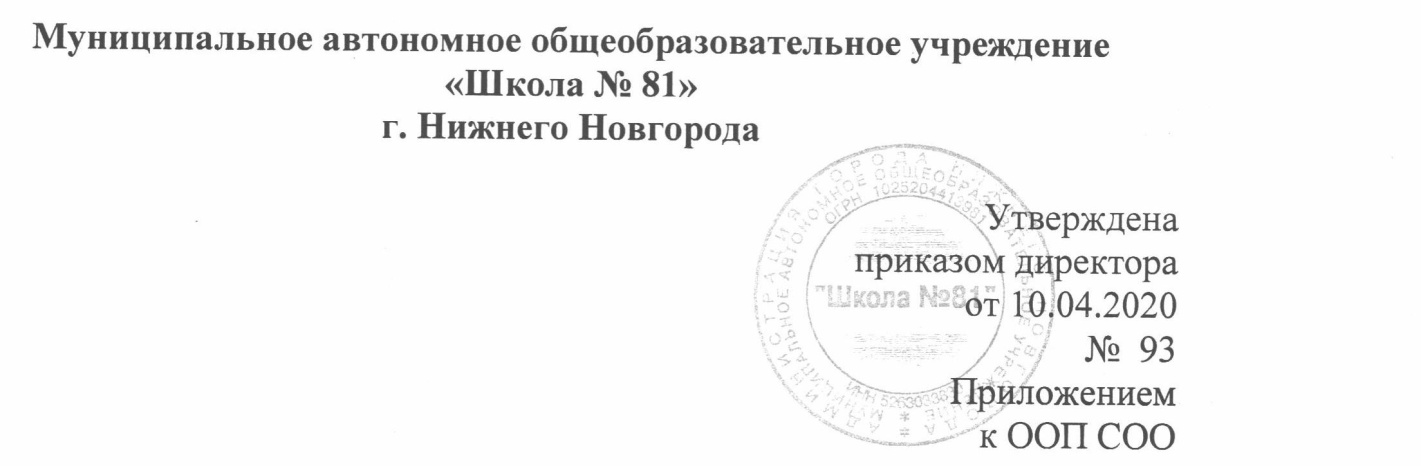 Рабочая программапо предмету «Информатика»предметная область «Общественно-научные предметы»(10 – 11 классы)класс – 10-11 класссрок реализации программы – 2 года подготовлена в соответствии с требованиями Федерального государственного образовательного стандарта основного общего образования  и составлена на основе программы:Информатика. Программа для основной школы :Информатика. 10–11 классы. Базовый уровень : методическое пособие / И . Г. Семакин. -М. : БИНОМ. Лаборатория знаний, 2016.- 64 с. Разработчик: ШМО учителей политехнического циклаПояснительная запискаРабочая программа по информатике составлена на основании следующих нормативно-правовых документов:Федеральный закон от 29 декабря 2012 г. № 273-ФЗ «Об образовании в Российской Федерации» (с изменениями и дополнениями).Приказ Минобрнауки России от 17 декабря 2010 года № 1897 «Об утверждении федерального государственного образовательного стандарта основного общего образования» (с изменениями от 29 декабря 2014 г. № 1644; от 31.12.2015 № 1577).Информатика. Программы для образовательных организаций. 2-11 классы/ М.Н. Бородин.-М.: БИНОМ. Лаборатория знаний, 2015.-576 с.: ил.-(Программы и планирование)Данная программа представляет собой практический курс информатики для учащихся, получающих образование по УМК следующих авторов:Семакин И. Г., Информатика: Учебник для 10 класса/ Семакин И. Г., Хеннер Е. К., Шеина Т. Ю..- 2е изд. – М.: БИНОМ. Лаборатория знаний, 2018.Семакин И. Г., Информатика: Учебник для 11 класса/ Семакин И. Г., Хеннер Е. К., Шеина Т. Ю..- 2е изд. – М.: БИНОМ. Лаборатория знаний, 2018.Место учебного предмета в школьном планеИнформатика в основной школе изучается с 10-11 классы. Общее число учебных часов за 5 лет обучения – 169, из них по 34 ч ( 1 час в неделю) в 10-11классах.Планируемые результаты освоения учебного предмета, курса.Личностные результаты – это сформировавшаяся в образовательном процессе система ценностных отношений учащихся к себе, другим участникам образовательного процесса, самому образовательному процессу, объектам познания, результатам образовательной деятельности. Основными личностными результатами, формируемыми при изучении информатики в основной школе, являются:наличие представлений об информации как важнейшем стратегическом ресурсе развития личности, государства, общества; понимание роли информационных процессов в современном мире;владение первичными навыками анализа и критичной оценки получаемой информации; ответственное отношение к информации с учетом правовых и этических аспектов ее распространения; развитие чувства личной ответственности за качество окружающей информационной среды;способность увязать учебное содержание с собственным жизненным опытом, понять значимость подготовки в области информатики и ИКТ в условиях развития информационного общества; готовность к повышению своего образовательного уровня и продолжению обучения с использованием средств и методов информатики и ИКТ;способность и готовность к общению и сотрудничеству со сверстниками и взрослыми в процессе образовательной, общественно-полезной, учебно-исследовательской, творческой деятельности;способность и готовность к принятию ценностей здорового образа жизни за счет знания основных гигиенических, эргономических и технических условий безопасной эксплуатации средств ИКТ.Метапредметные результаты – освоенные обучающимися на базе одного, нескольких или всех учебных предметов способы деятельности, применимые как в рамках образовательного процесса, так и в других жизненных ситуациях. Основными метапредметными результатами, формируемыми при изучении информатики в основной школе, являются:владение общепредметными понятиями «объект», «система», «модель», «алгоритм», «исполнитель» и др.;владение информационно-логическими умениями:  определять понятия, создавать обобщения, устанавливать аналогии, классифицировать, самостоятельно выбирать основания и критерии для классификации, устанавливать причинно-следственные связи, строить логическое рассуждение, умозаключение (индуктивное, дедуктивное и по аналогии) и делать выводы;владение умениями самостоятельно планировать пути достижения целей; соотносить свои действия с планируемыми результатами, осуществлять контроль своей деятельности, определять способы действий в рамках предложенных условий, корректировать свои действия в соответствии с изменяющейся ситуацией; оценивать правильность выполнения учебной задачи; владение основами самоконтроля, самооценки, принятия решений и осуществления осознанного выбора в учебной и познавательной деятельности;владение основными универсальными умениями информационного характера: постановка и формулирование проблемы; поиск и выделение необходимой информации, применение методов информационного поиска; структурирование и визуализация информации; выбор наиболее эффективных способов решения задач в зависимости от конкретных условий; самостоятельное создание алгоритмов деятельности при решении проблем творческого и поискового характера;владение информационным моделированием как основным методом приобретения знаний: умение преобразовывать объект из чувственной формы в пространственно-графическую или знаково-символическую модель; умение строить разнообразные информационные структуры для описания объектов; умение «читать» таблицы, графики, диаграммы, схемы и т.д., самостоятельно перекодировать информацию из одной знаковой системы в другую; умение выбирать форму представления информации в зависимости от стоящей задачи, проверять адекватность модели объекту и цели моделирования;ИКТ-компетентность – широкий спектр умений и навыков использования средств информационных и коммуникационных технологий для сбора, хранения, преобразования и передачи различных видов информации, навыки создания личного информационного пространства (обращение с устройствами ИКТ; фиксация изображений и звуков; создание письменных сообщений; создание графических объектов; создание музыкальных и звуковых сообщений; создание, восприятие и использование гипермедиасообщений; коммуникация и социальное взаимодействие; поиск и организация хранения информации; анализ информации).Предметные результаты включают в себя: освоенные обучающимися в ходе изучения учебного предмета умения специфические для данной предметной области, виды деятельности по получению нового знания в рамках учебного предмета, его преобразованию и применению в учебных, учебно-проектных и социально-проектных ситуациях, формирование научного типа мышления, научных представлений о ключевых теориях, типах и видах отношений, владение научной терминологией, ключевыми понятиями, методами и приемами. В соответствии с федеральным государственным образовательным стандартом общего образования основные предметные результаты изучения информатики в основной школе отражают:формирование информационной и алгоритмической культуры; формирование представления о компьютере как универсальном устройстве обработки информации; развитие основных навыков и умений использования компьютерных устройств; формирование представления об основных изучаемых понятиях: информация, алгоритм, модель – и их свойствах; развитие алгоритмического мышления, необходимого для профессиональной деятельности в современном обществе; развитие умений составить и записать алгоритм для конкретного исполнителя; формирование знаний об алгоритмических конструкциях, логических значениях и операциях; знакомство с одним из языков программирования и основными алгоритмическими структурами — линейной, условной и циклической;формирование умений формализации и структурирования информации, умения выбирать способ представления данных в соответствии с поставленной задачей — таблицы, схемы, графики, диаграммы, с использованием соответствующих программных средств обработки данных;формирование навыков и умений безопасного и целесообразного поведения при работе с компьютерными программами и в Интернете, умения соблюдать нормы информационной этики и права.10-11 классыВыпускник научится:использовать термины «информация», «сообщение», «данные», «кодирование», а также понимать разницу между употреблением этих терминов в обыденной речи и в информатике;описывать размер двоичных текстов, используя термины «бит», «байт» и производные от них; использовать термины, описывающие скорость передачи данных;записывать в двоичной системе целые числа от 0 до 256; кодировать и декодировать тексты при известной кодовой таблице;использовать основные способы графического представления числовой информации.понимать термины «исполнитель», «состояние исполнителя», «система команд»; понимать различие между непосредственным и программным управлением исполнителем;строить модели различных устройств и объектов в виде исполнителей, описывать возможные состояния и системы команд этих исполнителей;понимать термин «алгоритм»; знать основные свойства алгоритмов (фиксированная система команд, пошаговое выполнение, детерминирован-ность, возможность возникновения отказа при выполнении команды);составлять неветвящиеся (линейные) алгоритмы управления исполнителями и записывать их на выбранном алгоритмическом языке (языке программирования);использовать логические значения, операции и выражения с ними;понимать (формально выполнять) алгоритмы, описанные с использованием конструкций ветвления (условные операторы) и повторения (циклы), вспомогательных алгоритмов, простых и табличных величин;создавать алгоритмы для решения несложных задач, используя конструкции ветвления (условные операторы) и повторения (циклы), вспомогательные алгоритмы и простые величины;создавать и выполнять программы для решения несложных алгоритмических задач в выбранной среде программирования. базовым навыкам работы с компьютером;использовать базовый набор понятий, которые позволяют описывать работу основных типов программных средств и сервисов (файловые системы, текстовые редакторы, электронные таблицы, браузеры, поисковые системы, словари, электронные энциклопедии);знаниям, умениям и навыкам, достаточным для работы на базовом уровне с различными программными системами и сервисами указанных типов; умению описывать работу этих систем и сервисов с использованием соответствующей терминологии.базовым навыкам и знаниям, необходимым для использования интернет-сервисов при решении учебных и внеучебных задач;организации своего личного пространства данных с использованием индивидуальных накопителей данных, интернет - сервисов и т. п.;основам соблюдения норм информационной этики и права.Выпускник получит возможность:понимать термины «исполнитель», «состояние исполнителя», «система команд»; понимать различие между непосредственным и программным управлением исполнителем;строить модели различных устройств и объектов в виде исполнителей, описывать возможные состояния и системы команд этих исполнителей; 
• понимать термин «алгоритм»; знать основные свойства алгоритмов (фиксированная система команд, пошаговое выполнение, детерминирован-ность, возможность возникновения отказа при выполнении команды);составлять неветвящиеся (линейные) алгоритмы управления исполнителями и записывать их на выбранном алгоритмическом языке (языке программирования);использовать логические значения, операции и выражения с ними;понимать (формально выполнять) алгоритмы, описанные с использованием конструкций ветвления (условные операторы) и повторения (циклы), вспомогательных алгоритмов, простых и табличных величин;создавать алгоритмы для решения несложных задач, используя конструкции ветвления (условные операторы) и повторения (циклы), вспомогательные алгоритмы и простые величины;создавать и выполнять программы для решения несложных алгоритмических задач в выбранной среде программирования. познакомиться с использованием строк, деревьев, графов и с простейшими операциями с этими структурами;создавать программы для решения несложных задач, возникающих в процессе учебы и вне её.познакомиться с программными средствами для работы с аудио-визуальными данными и соответствующим понятийным аппаратом;
• научиться создавать текстовые документы, включающие рисунки и другие иллюстративные материалы, презентации и т. п.;познакомиться с примерами использования математического моделирования и компьютеров в современных научно-технических исследованиях (биология и медицина, авиация и космонавтика, физика и т. д.).познакомиться с принципами устройства Интернета и сетевого взаимодействия между компьютерами, методами поиска в Интернете;
• познакомиться с постановкой вопроса о том, насколько достоверна полученная информация, подкреплена ли она доказательствами; познакомиться с возможными подходами к оценке достоверности информации (оценка надёжности источника, сравнение данных из разных источников и в разные моменты времени и т. п.);узнать о том, что в сфере информатики и информационно-коммуникационных технологий (ИКТ) существуют международные и национальные стандарты;получить представление о тенденциях развития ИКТ.Содержание учебного предмета, курса.Информатика.  (10 класс, 34 часа)Тема  1. Введение.  Структура информатики.Содержание темы.Введение.  Структура информатики. Цели изучения курса информатики. Техника безопасности и организация рабочего места. Информация и информатика. Учебные понятияИнформация,  информатика.виды информации по способу получения, хранение информации, носители информации,передача информации,источник, канал, приёмник. почта.Код, кодирование информации. Способы кодирования информации. Тема  2. ИнформацияСодержание темы.Информация. Представление информации Измерение информации Представление чисел в компьютере Представление текста,  изображения и звука в компьютереУчебные понятияИнформация. Представление информации Измерение информации Представление чисел в компьютере Представление текста,  изображения и звука в компьютере.Практические работыПрактическая работа № 1 «Шифрование данных»Практическая работа № 2 «Измерение информации»Практическая работа № 3 «Представление чисел»Практическая работа  № 4 «Представление текстов. Сжатие текстов»Практическая работа  № 5 «Представление изображения и звука»Тема 3. Информационные процессыСодержание темы.Хранение и передача информации  Обработка информации и алгоритмы  Автоматическая обработка информации Информационные процессы в компьютере  Учебные понятияХранение и передача информации  Обработка информации. Алгоритм.Практические работыПрактическая работа  № 6 «Управление алгоритмическим исполнителем» Практическая работа  № 7 «Автоматическая обработка данных»Проект № 1 для самостоятельного выполнения «Выбор конфигурации  компьютера» Проект  № 2 для самостоятельного выполнения «Настройка BIOS»Тема4. Программирование обработки информацииСодержание темыАлгоритмы, структуры алгоритмов, структурное программирование Программирование линейных алгоритмов  Логические величины и выражения, Программирование циклов Подпрограммы  Работа с массивами.Организация ввода и вывода данных с использованием файлов Типовые задачи обработки массивов Работа с символьной информацией Комбинированный тип данных программирование ветвленийУчебные понятияАлгоритмы, структуры алгоритмов, структурное программирование. Программирование линейных алгоритмов  Логические величины и выражения, Программирование циклов Подпрограммы.Практические работыПрактическая работа  № 8 «Программирование линейных алгоритмов» Практическая работа  № 9 «Программирование логических выражений» Практическая работа  № 10 «Программирование ветвящихся алгоритмов» Практическая работа № 11 «Программирование циклических алгоритмов» Практическая работа № 12 «Программирование с использованием подпрограмм» Практическая работа № 13 «Программирование обработки одномерных массивов»Практическая работа № 14 «Программирование обработки двумерных массивов»Практическая работа  № 15 «Программирование обработки строк символов»Практическая работа № 16 «Программирование обработки записей»Информатика.  (11 класс, 33 часа)Тема1. Информационные системы и базы данныхСодержание темы.Правила поведения и ТБ. Системный анализ. Базы данныхУчебные понятия: Техника безопасности и организация рабочего места. База данных как модель предметной области. Система управления базами данныхПрактические работыПрактическая работа № 1 «Модели систем».Практическая работа № 2 «Знакомство с СУБД»Практическая работа № 3 «Создание базы данных «Приемная комиссия»». Практическая работа № 4 «Реализация простых запросов в режиме дизайна (конструктора запросов)» Практическая работа № 5  «Расширение базы данных «Приемная комиссия». Работа с формой».Практическая работа № 6 «Реализация сложных запросов в базе данных «Приемная комиссия»». Практическая работа № 7 «Создание отчета». Проект № 1 для самостоятельного выполнения.Проект № 2 для самостоятельного выполнения.Проектные задания на самостоятельную разработку базы данныхТема 2.ИнтернетСодержание темы.Организация и услуги Интернет. Сетевые технологии.  Аппаратные и программные средства организации.Основы сайтостроения. Инструменты для разработки web-сайтов. Создание сайта «Домашняя страница». Создание таблиц и списков на web-страницеУчебные понятияОрганизация и услуги Интернет. Сетевые технологии. Сайт. HTTP-протокол, URL-адресЛокальные и глобальные компьютерные сетиКак устроен Интернет. IP-адрес компьютераДоменная система имён. Протоколы передачи данных.Всемирная паутина. Файловые архивы.Электронная почта. Сетевое коллективное взаимодействие. Сетевой этикет.Технологии создания сайта.Содержание и структура сайта.Оформление сайта.Размещение сайта в Интернете.Практические работы :Практическая работа № 8 «Интернет. Работа с электронной почтой и телеконференциями».Практческая работа № 9 «Интернет. Работа с браузером. Просмотр web-страниц». Практическая работа № 10 «Интернет. Сохранение загруженных web –страниц». Практическая работа № 11 «Интернет. Работа с поисковыми системами». Практическая работа № 12 «Разработка сайта «Моя семья»».Практическая работа № 13 «Разработка сайта «Животный мир»».Тема3.Информационное моделированиеСодержание темы.Компьютерное информационное моделирование. Моделирование зависимостей между величинами. Модели статистического прогнозирования. Моделирование корреляционных зависимостей. Вычисление  коэффициента корреляционной зависимости между Модели оптимального планирования.Решение задач оптимального планирования.Учебные понятия .Модель. Информационная модель. Этапы построения компьютерной информационной модели.Оптимальное планирование. Ресурсы. Стратегическая цель планирования.Практические работы :.Практическая работа № 15  «Получение регрессионных моделей». Практическая работа № 16 «Прогнозирование».Практическая работа № 17  «Расчет корреляционных зависимостей».Практическая работа № 18 «Решение задачи оптимального планирования». Проект  № 4 для самостоятельного выполнения.Работа 3.3. Проектные задания на получение регрессионных зависимостейПроект № 5 для самостоятельного выполнения.Работа 3.5. Проектные задания по теме  «Корреляционные зависимости»Проект № 6 для самостоятельного выполнения.Работа 3.7. Проектные задания по теме «Оптимальное планированиеТема 4.Социальная информатикаСодержание темы.Информационное общество. Информационное право и безопасность.Учебные понятия.Информационный ресурс общества. Рынок информационных ресурсов. Информационные услугиДля достижения образовательных результатов используются следующие приемы и технологии, основных форм организации образовательного процесса:Формы организации работы учащихся:ИндивидуальнаяКоллективная: фронтальная; парная; групповая.Формы учебных занятий: игры на конкурсной основе, ролевые; мини-лекции; диалоги и беседы; практические работы; дискуссии; проектная деятельность.Виды деятельности учащихся: устные сообщения; обсуждения; работа с источниками; доклады; защита презентаций; рефлексия.Тематическое планирование с указанием количества часов, отводимых на освоение каждой темы 10-11 класс10 класс ( 34 часа)11 класс( 33 часа)Номер темыНазвание темыКоличество часовНомер темыНазвание темыКоличество часовВведение.  Структура информатики1Информация9Информационные процессы7Программирование18Итого34Номер урокаТема урокаТема урокаКоличество часовНомер урокаТема урокаТема урокаКоличество часовИнформационные системы и базы данныхИнформационные системы и базы данных11ИнтернетИнтернет10Информационное моделированиеИнформационное моделирование9Социальная информатика3Итого33